DYŻURNYSZKOŁYlistopad 2015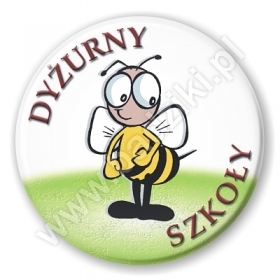 TERMINKLASA02.11-06.11KLASA III B09.11-13.11KLASA II A16.11-20.11KLASA II B23.11-27.11KLASA III A30.11-04.12KLASA III B